Меню на 29.01.2021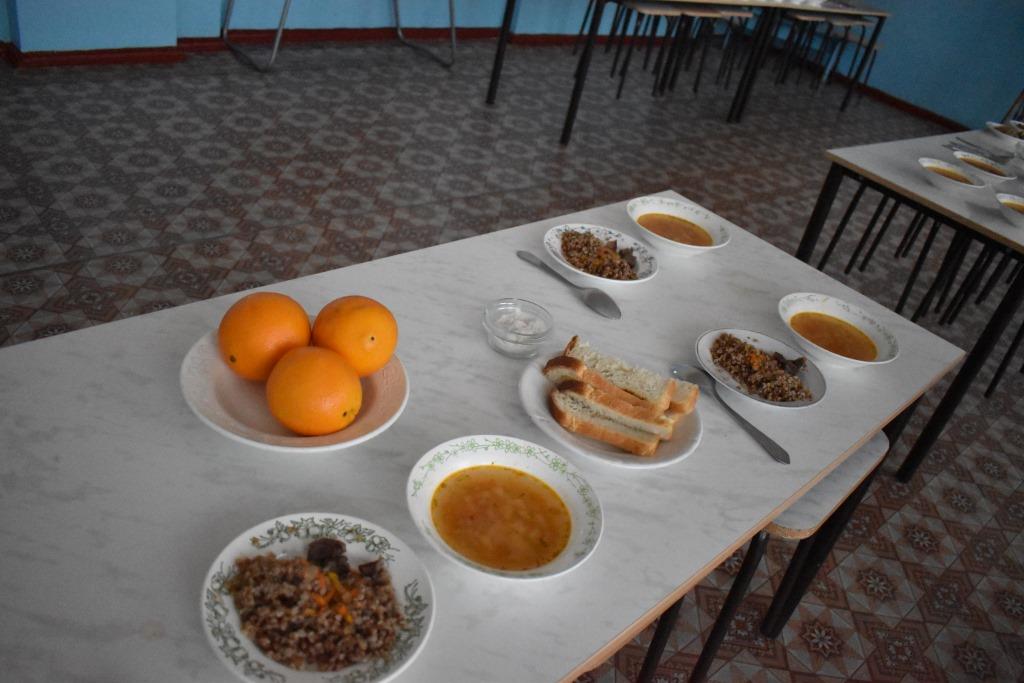 День 5День 5№ВыходНаименование блюдБелкиЖирыУглеводыЭнергетическая ценностьМинеральные веществаМинеральные веществаМинеральные веществаМинеральные веществаВитаминыВитаминыВитаминыВитаминырецВыходНаименование блюдБелкиЖирыУглеводыЭнергетическая ценностьCаMgPFeABPPCОБЕДОБЕДОБЕДОБЕДОБЕДОБЕДОБЕДОБЕДОБЕДОБЕДОБЕДОБЕДОБЕДОБЕДОБЕД76 1/60Огурец  свежий -  огурец консервированный0,80,12,6142014420,600,030,0310871/250/10Щи из свежей капусты 1,754,898,4984,7834,6617,838,10,6400,05014,773021/150Каша гречневая рассыпчатая   6,67,241,2227,31,426,81214,500,0201,2229 1/80Рыба тушеная с овощами13,877,856,5315052,1159,71238,460,960,010,103,353431/200Компот из свежих фруктов10181071444100,020,168 2/40Хлеб пшеничныйХлеб ржано-пшеничный1,8013656,416,543,50,500,050,40100Фрукты свежие0,50,512,837825,014,1718,330,50,000,040,005,0Итог25,8220,0489,82648,08128,59118,81487,068,20,010,270,5397,32